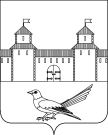 от 19.12.2016 № 2227-пО присвоении почтового адреса жилому помещению (дому)	Руководствуясь статьёй 16 Федерального закона от 06.10.2003 № 131-ФЗ «Об общих принципах организации местного самоуправления в Российской Федерации», постановлением Правительства Российской Федерации от 19.11.2014 №1221 «Об утверждении Правил присвоения, изменения и аннулирования адресов», постановлением администрации Сорочинского городского округа Оренбургской области от 01.07.2016 №1046-п «Об утверждении Положения о порядке присвоения, изменения и аннулирования адресов на территории Сорочинского городского округа Оренбургской области, статьями32, 35, 40 Устава муниципального образования Сорочинский городской округ Оренбургской области, кадастровым паспортом здания от 30.11.2016 №56/16-681675, кадастровым паспортом земельного участка от 31.08.2016 №56/16-494473, договором купли-продажи от 11.08.2014, зарегистрированным Управлением Федеральной службы государственной регистрации, кадастра и картографии по Оренбургской области от 19.08.2014 (регистрационная запись 56-56-11/016/2014-016, свидетельством о государственной регистрации права серии 56-АВ №306445 от 19.08.2014иподанным заявлением (вх.№Вз-1729 от 08.12.2016), администрация Сорочинского городского округа Оренбургской области постановляет:      1. Присвоить жилому помещению (дому), с кадастровым номером 56:45:0101002:140, расположенному в границах земельного участка с кадастровым номером 56:45:0101002:69, почтовый адрес: Российская Федерация, Оренбургская область, г. Сорочинск, ул. Курская, д. 27.     2. Контроль за исполнением настоящего постановления возложить на  главного архитектора муниципального образования Сорочинский городской округ Оренбургской области Крестьянова А.Ф.      3. Настоящее постановление вступает в силу со дня подписания и подлежит размещению на Портале муниципального образования Сорочинский городской округ Оренбургской области.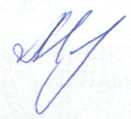 Глава  муниципального образованияСорочинский городской округ                                                        Т.П. Мелентьева Разослано: в дело, прокуратуре, Управлению архитектуры, заявителю, Кузнецову В.Г., ОУФМСАдминистрация Сорочинского городского округа Оренбургской областиП О С Т А Н О В Л Е Н И Е